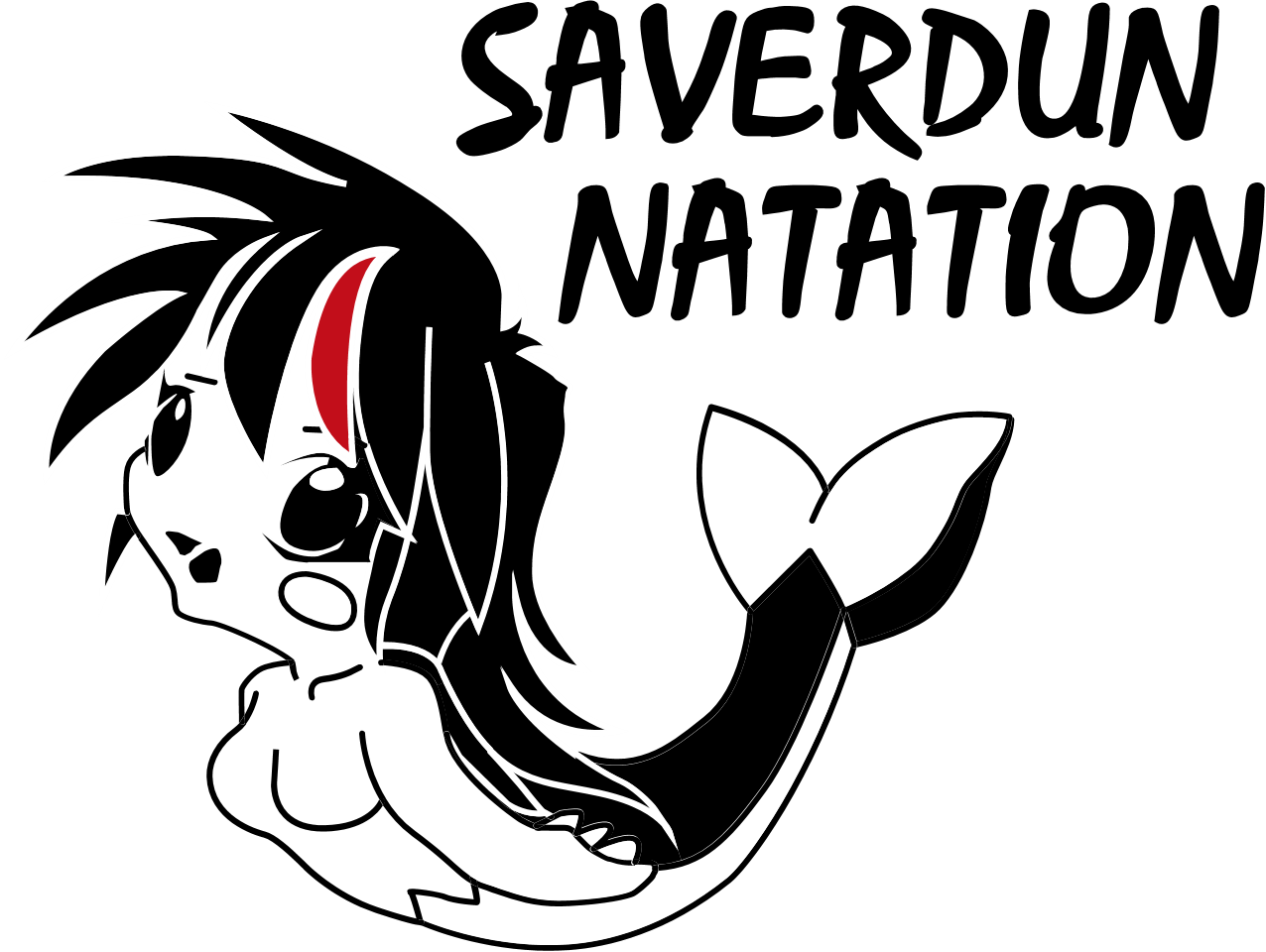 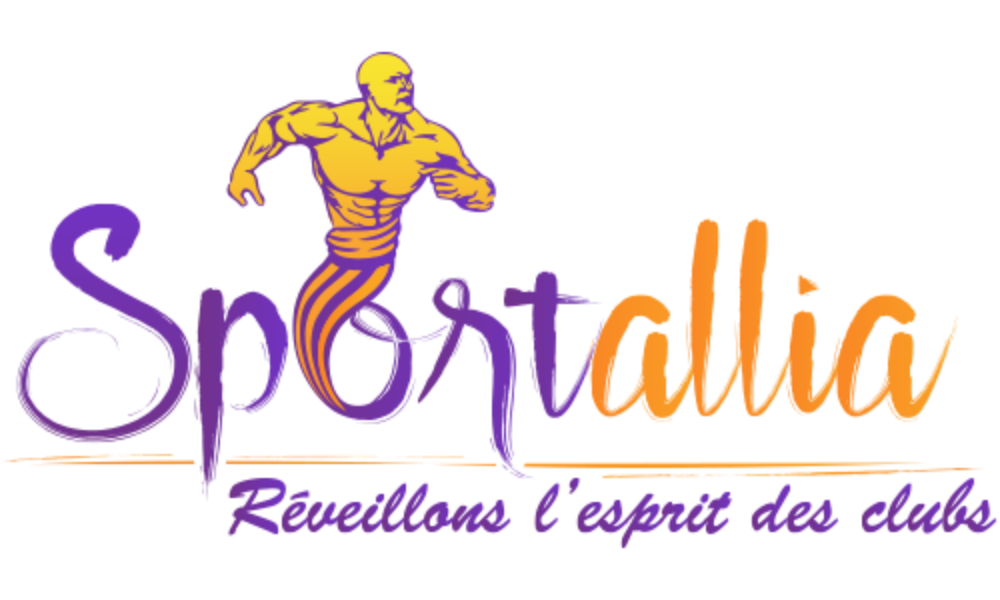 Tee-Shirt 10Namik rouge et blanc 20 Euros :Polo 10namik 45 Euros :Blouson manches amovibles 10namik 55 Euros :Survêtement 10namik 45 Euros. Veste 28 Bas 22 euros :Short Poly V2 15Euros :Sweat col zippé 10namik 29 Euros :TaillesQuantitéInitiales (1,50 € sup)Prénom dos (3 € sup)TotalXXXS 5/7ansXXS 8/10ansXS 11/13ansS 14/16ansMLXLXXLXXXLXXXXLTaillesQuantitéInitiales (1,50 € sup)Prénom dos (3 € sup)TotalXXXS 5/7ansXXS 8/10ansXS 11/13ansS 14/16ansMLXLXXLXXXLXXXXLTaillesQuantitéInitiales (1,50 € sup)Prénom dos (3 € sup)TotalXXS 8/10ansXS 11/13ansS 14/16ansMLXLXXLXXXLXXXXLXXXXXLTaillesSurvêtementVesteBasQuantitéInitiales (1,50 € sup)Total4-6 ans6-8 ans8-10ans10-12ans12-14 ansXSSMLXLXXLXXXLXXXXLTaillesQuantitéInitiales (1,50 € sup)Total4-6 ans6-8 ans8-10ans10-12ans12-14 ansXSSMLXLXXLXXXLXXXXLTaillesQuantitéInitiales (1,50 € sup)Total4-6 ans6-8 ans8-10ans10-12ans12-14 ansXSSMLXLXXLXXXLXXXXL